EXECUTIVE COMMITTEE OF
  THE MULTILATERAL FUND FOR THE
  IMPLEMENTATION OF THE MONTREAL PROTOCOL
Seventy-seventh MeetingMontreal, 28 November - 2 December 2016PROJECT PROPOSAL:  RWANDAThis document consists of the comments and recommendation of the Secretariat on the following project proposal: Phase-outPROJECT EVALUATION SHEET – MULTI-YEAR PROJECTSRwandaPROJECT DESCRIPTIONOn behalf of the Government of Rwanda, UNEP as the lead implementing agency, has submitted to the 77th meeting a request for funding for the third tranche of stage I of the HCFC phase-out management plan (HPMP), at a total cost of US $93,850, consisting of US $30,000, plus agency support costs of US $3,900 for UNEP, and US $55,000, plus agency support costs of US $4,950 for UNIDO. The submission includes a progress report on the implementation of the second tranche, the verification report on HCFC consumption and the tranche implementation plan for 2017 to 2018.Report on HCFC consumptionHCFC consumptionThe Government of Rwanda reported a consumption of 3.61 ODP tonnes of HCFC in 2015. The 2011-2015 HCFC consumption is shown in Table 1.  Table 1. HCFC consumption in Rwanda (2011-2015 Article 7 data)HCFC consumption data shows a decreasing trend from 2011 to 2014. In 2015, HCFC consumption increased by 10 per cent but remains within the maximum allowable consumption for that year resulting from the development of the Kigali International Conference Centre which required cooling facilities. A significant decrease of HCFC imports is expected in 2016. All HCFC-22 consumption occurs in the domestic, commercial and industrial air-conditioning sectors. Country programme (CP) implementation reportThe Government of Rwanda reported HCFC sector consumption data under the 2015 CP implementation report which is consistent with the data reported under Article 7 of the Montreal Protocol. Progress report on the implementation of the second tranche of the HPMPThe licensing and quota system has been established for all ODS, including HCFCs. The Government has amended the legislation to include the accelerated phase-out schedule for HCFCs and a quota system for HCFCs has been introduced since 1 January 2014. The Government of Rwanda issued a ban on the imports of HCFC-based equipment from 1 January 2015.The activities implemented under the second tranche are summarized as follows:Three training workshops for 60 customs officers on the identification of HCFC refrigerants, illegal trade, and on the importance of the ozone layer in general;Review of the Customs training modules and HCFC-22 phase-out schedules included in the training curricula;One training workshop for 40 refrigeration servicing technicians on good servicing practices, recovery and recycling, and safe use of hydrocarbon (HC);Update of the training curricula for the technical college to emphasize the safe handling of HC refrigerants;Preparation of an action plan for the implementation of the certification scheme for refrigeration and air-conditioning (RAC) technicians; andA press conference on the impact of ozone depletion on human health.Level of fund disbursementAs of September 2016, of the US $137,000 so far approved, US $112,000 had been disbursed (US $57,000 for UNEP and US $55,000 for UNIDO). The balance of US $25,000 will be disbursed in 2016 (Table 2).Table 2. Financial report of stage I of the HPMP for Rwanda (US $)Implementation plan for the third tranche of the HPMPThe following activities will be implemented:Two training workshops for 30 customs and law enforcement officers on the identification of HCFC refrigerants and illegal trade (UNEP) (US $10,000); Strengthening of three regional retrofitting centres through provision of technical assistance, equipment (e.g. HC air-conditioners and tools) and incentive programme for reduction of HCFCs and carbon emissions in the RAC sector (UNIDO) (US $55,000);Strengthening of vocational and technical institutions and three training workshops for 40 refrigeration technicians on refrigeration good practices including safe use of HC refrigerants (UNEP) (US $10,000); andMonitoring, coordination and reporting of HPMP activities (UNEP) (US $10,000).SECRETARIAT’S COMMENTS AND RECOMMENDATIONCOMMENTSProgress report on the implementation of the second tranche of the HPMPVerification reportDuring the project review process, UNEP decided to withdraw the verification report in order to address issues raised by the Secretariat relating to data inconsistency. The revised verification report is planned to be submitted by 11 November 2016.Legal frameworkThe Government of Rwanda has already issued HCFC import quota for 2016 at 3.69 ODP tonnes.Refrigeration servicing sectorWith regard to the long-term sustainability of the training programmes, UNEP indicated that the training module on good practices in refrigeration and safe handling of HC is part of the training curricula of Vocational Training Centres and polytechnic schools. The country strengthened RAC Association and handed over capacity building activities for technicians to the Association. Concerning the retrofitting activities to HC refrigerants UNEP reported that the Government is well aware of the relevant decisions of the Executive Committee. According to UNEP, retrofits to HC are not taking place outside the HPMP in Rwanda; however, the Government has engaged on training for RAC technicians on safe handling of HC refrigerants. The establishment of standard and codes of practice for HC refrigerants will be completed during the third tranche. Currently, HC-based appliances are beginning to increase but the majority of appliances are now HFC-based. ConclusionThe Secretariat noted that the country’s import licensing and quota system is operational and will enable HCFC consumption reductions in line with the Montreal Protocol’s phase-out schedule. The HPMP is progressing and the 2015 consumption level was below the maximum allowable consumption set in the Agreement with the Executive Committee. The project is progressing and 82 per cent of the funds approved so far have been disbursed. The activities already implemented and those planned under the third tranche will further strengthen the servicing sector and ensure the long term sustainability of the activities. As explained in paragraph 9 above, UNEP decided to withdraw the verification report for Rwanda in order to address issues related to data inconsistency detected by the Secretariat. RECOMMENDATION The Executive Committee may wish to consider:Noting the progress report on the implementation of the second tranche of stage I of the HCFC phase-out management plan of (HPMP) for Rwanda; andApproving the third tranche of stage I of the HPMP for Rwanda and the corresponding 2017-2018 tranche implementation plan, at the amount of US $93,850, consisting of US $30,000, plus agency support costs of US $3,900 for UNEP; and US $55,000, plus agency support costs of US $4,950 for UNIDO, on the understanding that:If the Government of Rwanda were to decide to proceed with retrofits and associated servicing to flammable and toxic refrigerants in refrigeration and air-conditioning equipment originally designed for non-flammable substances, it would do so assuming all associated responsibilities and risks and only in accordance with the relevant standards and protocols; andThe approved funds will not be transferred to UNEP and UNIDO until the Secretariat has reviewed the verification report and confirmed that the Government of Rwanda is in compliance with the Montreal Protocol and the Agreement between the Government and the Executive Committee.UNITED
NATIONSUNITED
NATIONSEP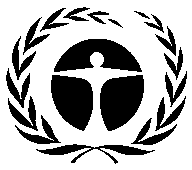 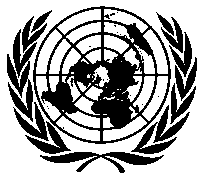 United NationsEnvironmentProgrammeDistr.GENERALUNEP/OzL.Pro/ExCom/77/592 November 2016ORIGINAL: ENGLISH•	HCFC phase-out management plan (stage I, third tranche)UNEP and UNIDO(I) PROJECT TITLEAGENCYMEETING APPROVEDCONTROL MEASUREHCFC phase out plan (Stage I)UNEP (lead), UNIDO64th35% by 2020(II) LATEST ARTICLE 7 DATA (Annex C Group l)Year: 20153.61 (ODP tonnes)(III) LATEST COUNTRY PROGRAMME SECTORAL DATA (ODP tonnes)(III) LATEST COUNTRY PROGRAMME SECTORAL DATA (ODP tonnes)(III) LATEST COUNTRY PROGRAMME SECTORAL DATA (ODP tonnes)(III) LATEST COUNTRY PROGRAMME SECTORAL DATA (ODP tonnes)(III) LATEST COUNTRY PROGRAMME SECTORAL DATA (ODP tonnes)(III) LATEST COUNTRY PROGRAMME SECTORAL DATA (ODP tonnes)(III) LATEST COUNTRY PROGRAMME SECTORAL DATA (ODP tonnes)(III) LATEST COUNTRY PROGRAMME SECTORAL DATA (ODP tonnes)Year: 2015Year: 2015ChemicalAerosolFoamFire fightingRefrigerationRefrigerationSolventProcess agentLab useTotal sector consumptionManufacturingServicingHCFC-1230.120.12HCFC-141b0.220.22HCFC-142b0.140.14HCFC-223.133.13(IV) CONSUMPTION DATA (ODP tonnes)(IV) CONSUMPTION DATA (ODP tonnes)(IV) CONSUMPTION DATA (ODP tonnes)(IV) CONSUMPTION DATA (ODP tonnes)2009 - 2010 baseline:4.10Starting point for sustained aggregate reductions:4.10CONSUMPTION ELIGIBLE FOR FUNDING (ODP tonnes)CONSUMPTION ELIGIBLE FOR FUNDING (ODP tonnes)CONSUMPTION ELIGIBLE FOR FUNDING (ODP tonnes)CONSUMPTION ELIGIBLE FOR FUNDING (ODP tonnes)Already approved:1.44Remaining:2.66(V) BUSINESS PLAN(V) BUSINESS PLAN20162017201820192020TotalUNEPODS phase-out (ODP tonnes)0.20.20.10.4UNEPFunding (US $)33,90033,90031,64099,440UNIDOODS phase-out (ODP tonnes)0.30.00.00.00.00.3UNIDOFunding (US $)59,950000059,950(VI) PROJECT DATA(VI) PROJECT DATA(VI) PROJECT DATA2011201220132014201520162017201820192020TotalMontreal Protocol consumption limitsMontreal Protocol consumption limitsMontreal Protocol consumption limitsn/an/a4.104.103.693.693.693.693.692.67n/aMaximum allowable consumption (ODP tonnes)Maximum allowable consumption (ODP tonnes)Maximum allowable consumption (ODP tonnes)n/an/a4.104.103.693.693.693.693.692.67n/aAgreed funding (US$)UNEPProject costs42,000040,0000030,000030,000028,000170,000Agreed funding (US$)UNEPSupport costs5,46005,200003,90003,90003,64022,100Agreed funding (US$)UNIDOProject costs55,000000055,0000000110,000Agreed funding (US$)UNIDOSupport costs4,95000004,95000009,900Funds approved by ExCom (US$)Funds approved by ExCom (US$)Project costs97,000040,000000.00.00.00.00.0137,000Funds approved by ExCom (US$)Funds approved by ExCom (US$)Support costs10,41005,200000.00.00.00.00.015,610Total funds requested for approval at this meeting (US$)Total funds requested for approval at this meeting (US$)Project costs85,00085,000Total funds requested for approval at this meeting (US$)Total funds requested for approval at this meeting (US$)Support costs8,8508,850Secretariat's recommendation:Individual considerationHCFC20112012201320142015BaselineMetric tonnesHCFC-2279.8057.8056.0047.6057.0068.32HCFC-12310.015.808.300.005.803.00HCFC-141b3.802.004.005.102.001.47HCFC-142b7.252.201.501.582.201.98Total (mt)100.8667.8069.854.2867.0074.77ODP tonnesHCFC-224.393.183.082.623.133.75HCFC-1230.200.120.160.000.120.06HCFC-141b0.420.220.440.560.220.16HCFC-142b0.470.140.100.100.140.13Total (ODP tonnes)5.483.663.783.283.614.1AgencyFirst trancheFirst trancheSecond trancheSecond trancheTotal approvedTotal approvedAgencyApprovedDisbursedApprovedDisbursedApprovedDisbursedUNEP42,00022,00040,00035,00082,00057,000UNIDO55,00055,0000055,00055,000Total97,00077,00040,00035,000137,000112,000Disbursement rate (%)808088888282